   	11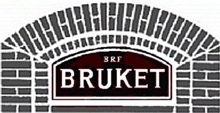 BRF Bruket, Ekerö           							Infoblad november 2022Tisdagen den 8 november startade vi upp Tisdagskaffet igen, trevligt att se er igen både tidigare och nya gäster, alla är välkomna  varje tisdag kl 11.00 även du som inte varit  i Föreningslokalen tidigare.Vinterns första snö kom rikligt, vi är nöjda med vår upphandlade snöröjare     Leja, de sköter röjningen bra Styrelsen uppmanar till att hålla nere förbrukningen av el och varmvatten.Det kan komma att bli elbrist.Vi har tyvärr råttor i området, Anticimex har placerat ut råttfällor. Det är inte tillåtet att mata fåglar, varken med talgbollar, fågelmatare eller äpplen.Grovsopor kan lämnas i grovsoprummet måndagen den 5 december kl 18.30.  Obs. ställ inget utanförVi har haft inbrott i cykelförrådet, se till att era cyklar är låsta, styrelsen undersöker alternativa låsbytenDet finns 4 kärl för att slänga julgranar blommor och jord. Kärlen är placerade mellan garagen vid 9ans gård.Nycklar till återvinningsrum och cykelrum kan beställas av mig.Yvonne Sjöberg 0734/340888Brickor till portar kan beställas av Joakim Eriksson 0709/647575              Vi i styrelsen önskar er en God och Fridfull Jul                                              och Gott Nytt 2023                         Brf Brukets styrelse